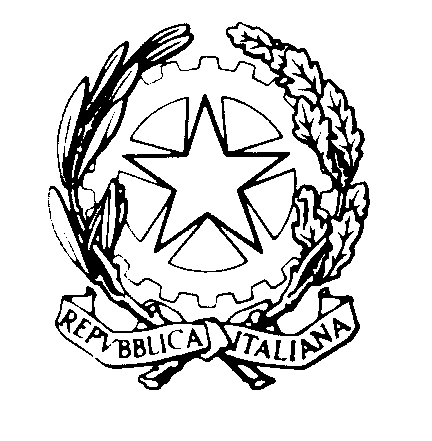 TRIBUNALE DI REGGIO CALABRIASEZIONE DEL DIBATTIMENTO                                                                             Al Segretario del Consiglio dell’Ordine degli Avvocati di Reggio CalabriaOggetto: UDIENZA MONOCRATICA DEL 24.11.2022– GIUDICE FLAVIO TOVANI – AULA 5Si comunicano le fasce orarie di trattazione dei processi dell’udienza indicata in oggetto per la cortese pubblicazione sul sito istituzionale del C.O.A. (con riserva di comunicare eventuali aggiornamenti e modifiche).Si ringrazia. Reggio Calabria, 23 novembre 2022										Il GiudiceFlavio Tovani n.  ordineoreR.G.N.R. – R.G. Dib.19,102676/21 – 1669/2229,204812/20 – 1514/2139,301380/21 – 1508/2149,402767/19 – 1330/2159,50644/20 – 96/21610,002652/18 – 1659/21710,054830/18 – 1438/20810,304741/17 – 1653/20910,405396/18 – 1828/201010,501183/20 – 1732/201111,205543/17 – 1570/191212,00333/15 – 13/21 App. 1312,20888/20 – 345/211412,405198/17 – 127/211512,50359/17 – 1746/191613,00150/16 – 32/21 App.1713,201408/17 – 855/1814,00PAUSA PRANZO1814,303930/20 – 398/211915,403782/16 – 616/222015,5053/17 – 1851/192116,00366/20 – 579/222216,101898/20 – 541/222316,204556/18 – 3195/192416,505869/18 – 672/22